Investitionspriorität_Priorità di investimento1.2.3.5.Spezifisches Ziel_Obiettivo specifico1.2.3.4.5.Titel_Titolo(max. 250 Zeichen_caratteri)Hauptziel_ Obiettivo principale(max. 800 Zeichen_caratteri)Beschreibung der Aktivitäten_Descrizione delle attività(max. 800 Zeichen_caratteri)Geplante Ergebnisse_Risultati pianificati(max. 800 Zeichen_caratteri)Projektpartner_partner di progetto (+ assoziierte Partner_partner associati)(Rechtsform – öffentlich/privat- evtl. zusätzliche Infos forma giuridica – pubblico/privato- eventuali informazioni aggiuntive)- Südtirol /Alto Adige - Veneto- Friuli VG- Kärnten- Salzburg- TirolBeschreibung der grenzübergreifenden Zusammenarbeit (Mehrwert)Descrizione della collaborazione transfrontaliera (valore aggiunto)(max. 800 Zeichen_caratteri)Kostenschätzung_stima dei costiVorgesehene Gesamtkosten_costi complessivi previstiEigenmittel_risorse proprieKostenkategorien_categorie di costo(siehe Förderfähigkeitsregeln_vedi norme ammissibilità della spesa: Personalkosten, Büro- und Verwaltungsausgaben, Reise- und Unterbringungskosten, Kosten für externe Expertise und Dienstleistungen, Ausrüstungskosten, Infrastruktur und BaumaßnahmenCosti del personale, spese d’ufficio e amministrative, spese di viaggio e soggiorno, costi per consulenze e servizi esterni, spese per attrezzature, investimenti infrastrutturali e interventi edilizi)Anwendung Pauschalen_impiego tassi forfettariVorgesehene Pauschalen_costi forfettari previsti (falls zutreffend_se del caso)Art_TipologiaGrundlage_Base Prozentsatz_PercentualeReisekostenSpese di viaggioPersonal_e5%VerwaltungSpese amm.vePersonal_e10%VerwaltungSpese amm.veDirekte KostenCosti diretti4%RestkostenCosti residuiPersonal_e     40% oder_o 25%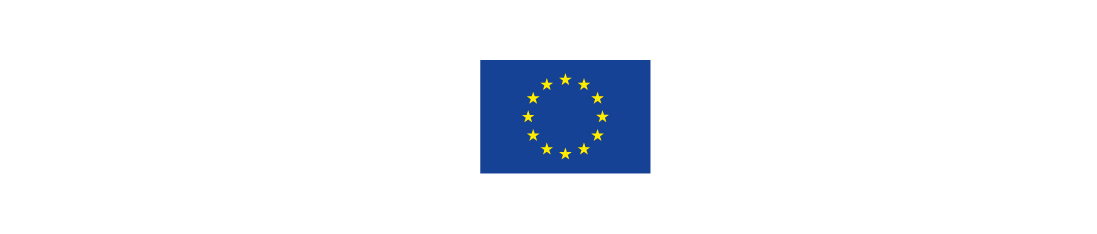 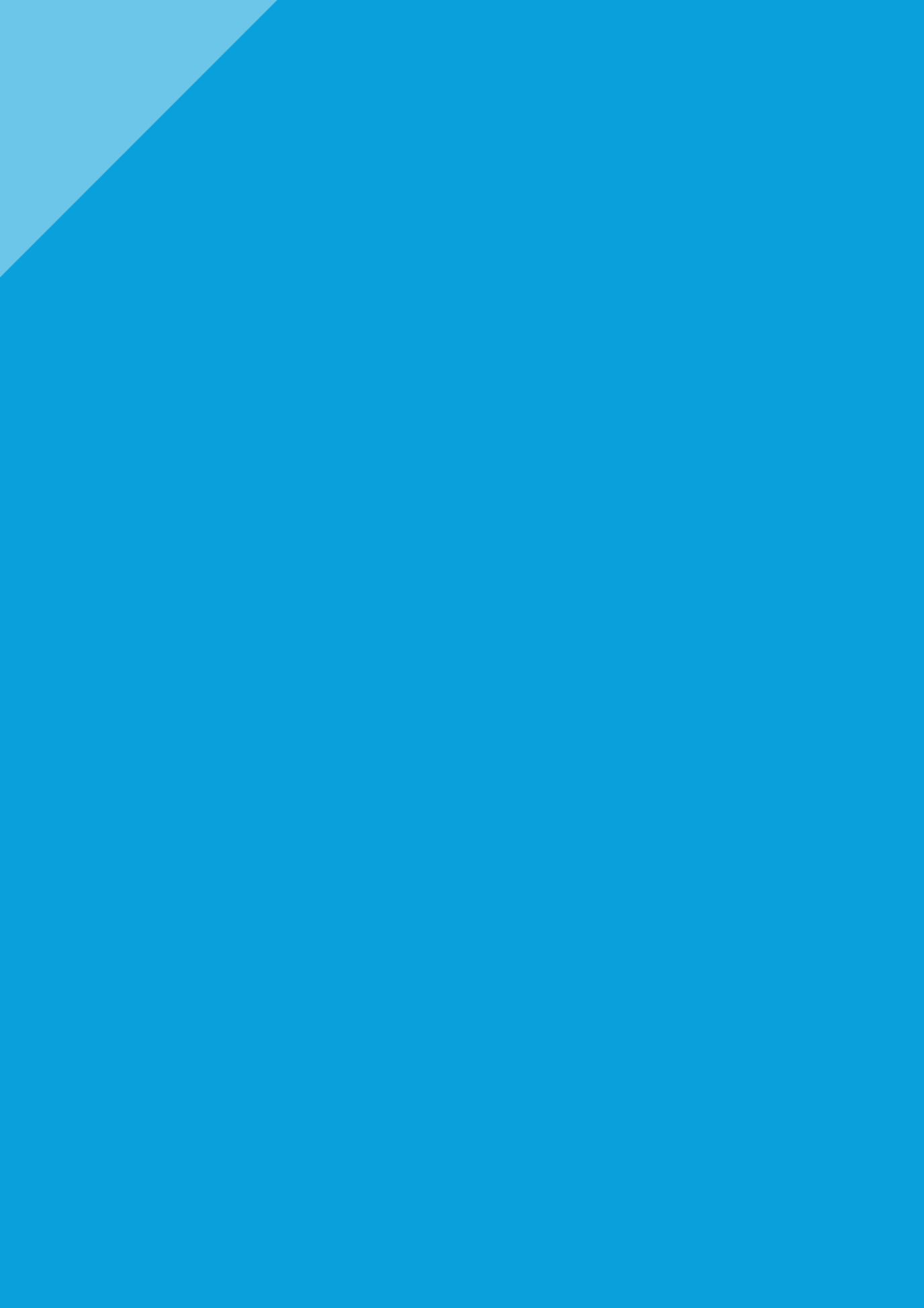 